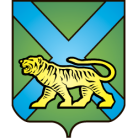 ТЕРРИТОРИАЛЬНАЯ ИЗБИРАТЕЛЬНАЯ КОМИССИЯ
ГОРОДА УССУРИЙСКАРЕШЕНИЕг. УссурийскО формировании Рабочей группы по взаимодействию территориальной избирательной комиссии города Уссурийска   с общественными организациями инвалидов Заслушав информацию председателя территориальной избирательной комиссии города Уссурийска О.М. Михайловой, на основании постановления Центральной избирательной комиссии Российской Федерации от 20 июня 2018 года № 164/1338-7 «О Рекомендациях по обеспечению реализации избирательных прав граждан Российской Федерации, являющихся инвалидами, при проведении выборов в Российской Федерации», руководствуясь статьей 27 Избирательного кодекса Приморского края, территориальная избирательная комиссия города УссурийскаРЕШИЛА:1. Сформировать Рабочую группу по взаимодействию территориальной избирательной комиссии города Уссурийска с общественными организациями инвалидов в следующем составе: Председатель Рабочей группыЗаместитель председателя Рабочей группыСекретарь Рабочей группыЧлены Рабочей группы2.  Признать утратившим силу решения территориальной избирательной комиссии города Уссурийска от 10 марта 2017 года № 48/282 «О формировании Рабочей группы по взаимодействию территориальной избирательной комиссии города Уссурийска с общественными  организациями инвалидов», от 24 июля 2017 года № 52/313 «О внесении изменений в состав Рабочей группы по взаимодействию территориальной избирательной  комиссии города Уссурийска   с общественными  организациями инвалидов, утвержденный решением территориальной избирательной комиссии города Уссурийска от 10 марта 2017 года № 48/282 «О формировании Рабочей группы по взаимодействию территориальной избирательной комиссии города Уссурийска   с общественными  организациями инвалидов».3. Разместить настоящее решение на официальном сайте администрации Уссурийского городского округа в разделе «Территориальная избирательная комиссия города Уссурийска» в информационно-телекоммуникационной сети «Интернет».Председатель комиссии			       	                        О.М. МихайловаСекретарь комиссии                                                                                Н.М. Божко20 августа 2018 года                      № 112/801Божко Надежда Михайловнасекретарь территориальной избирательной комиссии города Уссурийска Гаврилов Владимир Октябриновичзаместитель председателя территориальной избирательной комиссии города Уссурийска Бабушкина Наталья Александровна член территориальной избирательной комиссии города Уссурийска с правом решающего голосаАвраменко Мария Владимировнапредседатель Молодежного Совета при Думе Уссурийского городского округаБутковская Нина Николаевнапредседатель общества инвалидов Уссурийского городского округа Приморской краевой организации общероссийской общественной организации «Всероссийское общество инвалидов»ИвановаНина Федоровнапредседатель общественной организации инвалидов «Милосердие преодоления» г. УссурийскаКоролева Анастасия Назаровнадепутат Думы Уссурийского городского округа Лаврова Татьяна Максимовнапредседатель Местного отделения Приморского регионального отделения общественной организации инвалидов «Всероссийского общества глухих»Мелешкин Роман Николаевичдепутат Думы Уссурийского городского округа Папкина Жанна Юрьевназаместитель начальника отдела социальной защиты населения по Уссурийскому городскому округу Департамента труда и социального развития Приморского краяШиманчук Ольга Николаевнапредседатель Уссурийской межрайонной организации Приморской краевой организации Общероссийская общественная организация инвалидов «Всероссийское общество слепых»